TENTH MEETING OF PARTNERS TO THE PARTNERSHIP FOR EAST ASIAN – AUSTRALASIAN FLYWAY
Changjiang, PR China, 10-14 December 2018
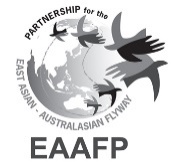 Document 3Provisional ProgramDay 1 : Sunday 09 December 2018 Day 1 : Sunday 09 December 2018 Day 1 : Sunday 09 December 2018 Day 1 : Sunday 09 December 2018 Working Groups and Task Forces meetingsWorking Groups and Task Forces meetingsWorking Groups and Task Forces meetingsWorking Groups and Task Forces meetingsTimeRoom 1Room 2Room 309:00-10:30CEPA WGYellow Sea Ecoregion TFBreakCEPA WGYellow Sea Ecoregion TFASEAN Flyway Network11:00-12:30CEPA WGYellow Sea Ecoregion TFASEAN Flyway NetworkLunchLunchLunchLunch13:30-15:00Anatidae WG(+Baer's pochard TF and Scaly-sided merganser TF)Shorebird WG(until 17:30)BreakAnatidae WG(+Baer's pochard TF and Scaly-sided merganser TF)Shorebird WG(until 17:30)15:30-17:00Anatidae WG(+Baer's pochard TF and Scaly-sided merganser TF)Shorebird WG(until 17:30)DinnerDinnerDinnerDinnerEveningSeabird WGTechnical CommitteeDay 2:  Monday 10 December 2018Day 2:  Monday 10 December 2018Day 2:  Monday 10 December 2018TimeProgramDocument no.09:00-10:451.  Opening Ceremony (MC)Welcoming AddressChair, EAAFP Management CommitteeRepresentative of Central Gov’t Representative of Local Gov’tRepresentative of Site managers / NGOsRepresentative(s) of Donor(s)Presentation of Certificates New PartnersNew Flyway Network SitesKey note presentation: Conservation of migratory waterbirds and their habitats in China Group PhotoNo document10:45-11:15Coffee Break & Press Conference11:00-12:302. Procedural and Administrative MattersRapporteurAdoption of the Provisional Agenda Doc.1Appointment of Meeting of Chair and Vice-Chair for the meetingNo documentAdoption of the Provisional Agenda Doc.2Approval of the Provisional ProgramDoc.3Approval of Minutes of the 9th Meeting of Partners (MoP9)Doc.4Admission of Observers No document12:30-13:30Lunch13:30-15:00  2. Report and Recommendations of the Committees RapporteurReport of the Management Committee (including election to the Management Committee)Doc.5Report of the Finance Committee (including election to the Finance Committee)Doc.63. Reports from the Secretariat  RapporteurReport of the Secretariat Budget and Activities 2017-2018 Doc.7Plan for the Secretariat Budget and Activities 2019-2020Doc.8Implementation of the PartnershipDoc.9Status of Flyway Network SitesDoc.104. Consideration of the draft Decisions submitted by Partners, Committees and the Secretariat RapporteurSee DD.1 to DD.1415:00-15:30Coffee Break15:30-17:00Consideration of the draft Decisions (cont.) Rapporteur18:00 onwardsWelcome DinnerDay 3:  Tuesday 11 December 2018Day 3:  Tuesday 11 December 2018Day 3:  Tuesday 11 December 2018TimeProgramDocument09:00-09:30Special presentation09:30-09:45Discussion on the EAAFP Strategic Plan 2019 - 202809:45-10:30Consideration of the draft Decisions (cont.)10:30 – 11:00Coffee Break11:00-12:30Consideration of the draft Decisions (cont.)12:30 – 13:30Lunch13:30-15:00Consideration of the draft Decisions (cont.)15:00 – 15:30Coffee Break15:30-17:00Consideration of the draft Decisions (cont.)Day 4: Wednesday 12 December 2018Day 4: Wednesday 12 December 2018Day 4: Wednesday 12 December 2018TimeProgramDocument09:00-09:30Special presentation09:30-09:45Discussion on the EAAFP Strategic Plan 2019 - 202809:45-10:30Consideration of the draft Decisions (cont.)10:30-11:00Coffee Break11:00-12:30Consideration of the draft Decisions (cont.)12:30-13:30Lunch13:30-15:00Consideration of the draft Decisions (cont.)15:00-15:30Coffee Break15:30-17:00Consideration of the draft Decisions (cont.)Day 5 Thursday 13 December 2018Day 5 Thursday 13 December 2018Day 5 Thursday 13 December 2018TimeProgramDocument08:00-16:005. Field Trip: Dongfang Black-faced Spoonbill Provincial Nature ReserveNo document 18:00 onwardsFarewell Reception hosted by the EAAFP SecretariatDay 6 Friday 14 December 2018Day 6 Friday 14 December 2018Day 6 Friday 14 December 2018TimeProgramDocument09:00-09:30Special presentationNo document 09:30-09:45Discussion on the EAAFP Strategic Plan 2019 – 202809:45-10:30Consideration of the draft Decisions (cont.)Rapporteur:10:30-11:00Coffee BreakCoffee Break11:00-12:30Consideration of the draft Decisions (cont.)Rapporteur:12:30-13:30Lunch13:30-15:00Report back from each WG/TF on their current work, issues and trends, and the five priority areas from the new Strategic Plan 2019-2028 that they will support.15:00-15:30Coffee Break15:30-17:006. Report and Approval of Key Decisions from MoP10 RapporteurApproval on the Decisions Adoption on Secretariat’s Workplan and Budget for 2019 – 2020Core points for fund raising proposal Election and Appointment of Management Committee  and Finance CommitteeElection and Appointment of new Chair and Vice Chair Announcement of new MoU with MOE-KDate and venue of the next Meeting of Partners 17:00-17:307. Closing CeremonyRapporteur: